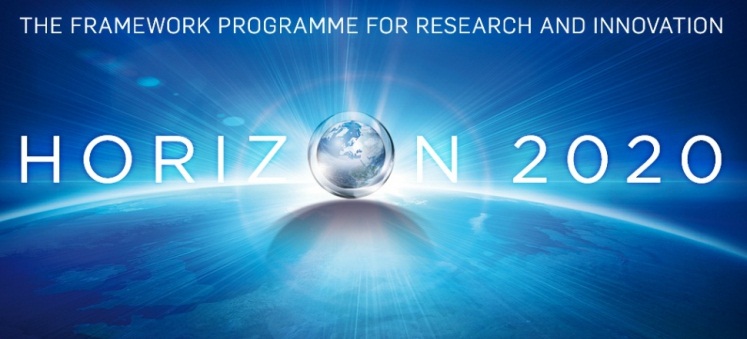 Sessions d’informationA VOS AGENDAS – RESERVEZ VOS DATESPrésentation des opportunités de financement en présence des Points de Contact Nationaux(1)Dans le cadre du lancement (début décembre) du nouveau programme de financement de la Recherche et de l’Innovation de la Commission Européenne, Horizon 2020, le réseau CLAIRE(2) et le réseau Entreprise Europe Network(3) organisent une série de réunions d’information sur les différents dispositifs de financements d’Horizon 2020, en présence des points de contacts nationaux (PCN).Chaque PCN présentera, dans son domaine, les différentes opportunités de financements européens. Afin de préparer au mieux la réunion, nous tenons à votre disposition de nombreux documents descriptifs de ces futurs appels. N’hésitez pas à nous les demander en envoyant un mail à l’adresse suivante :dr-bordeaux@inserm.frCalendrier prévisionnel des sessions d’information :(1) Le Ministère de l’Enseignement Supérieur et de la Recherche (MESR) déploie, pilote et anime un réseau de Points de Contact Nationaux (PCN) chargé de porter le programme d’action du MESR en faveur de l’amélioration de la participation française au programme européen. Les missions de ces PCN :- Informer, sensibiliser les équipes sur les opportunités de financement de projet d’Horizon 2020 ;- Aider, conseiller et former aux modalités de fonctionnement du programme ;- Signaler l’existence et orienter vers d’autres sources de financement  (européens et nationaux) susceptibles de mieux répondre à leurs besoins et vers les services supports de ces financements.(2) CLAIRE, pour Club Aquitain d’Information sur la Recherche Européenne, est un groupe informel constitué à la suite d'une action concertée de la Délégation Régionale à la Recherche et à la Technologie pour l’Aquitaine, du Conseil Régional d'Aquitaine, des Organismes de Recherche et des Universités. Il regroupe :Aquitaine Développement Innovation, CEA/CESTA, IRSTEA, CNRS délégation Aquitaine, Conseil Régional d’Aquitaine, DRRT Aquitaine, INRA Centre de Bordeaux Aquitaine, INRIA Futurs, INSERM Délégation Aquitaine Poitou-Charentes, Université de Bordeaux, Université Bordeaux 3, Université de Pau et des Pays de l’Adour, Communauté d’Université et d’Etablissement d’Aquitaine.Sont membres les personnes en charges des Relations Internationales et Européennes, Recherche et Valorisation des différents organismes aquitains impliqués dans la recherche européenne.(3) le réseau Entreprise Europe (Enterprise Europe Network) a pour vocation d'épauler les petites et moyennes entreprises afin qu'elles puissent exploiter pleinement leur potentiel, développer leurs capacités d'innovation et devenir plus compétitives.Les derniers détails vous seront communiqués par mail un mois avant chaque réunion.